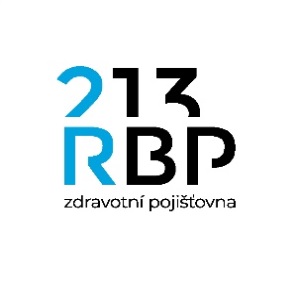 SMLOUVA O PROVEDENÍ REKLAMY číslo …........................uzavřená mezi:Basketbalový klub NH Ostrava, a.s.se sídlem: 		Cingrová 1627/10, Moravská Ostrava, 702 00 Ostravazapsaná v obchodním rejstříku vedeném Krajským soudem v Ostravě, oddíl B, vložka 2750zastoupena: 		xxxxxxxxIČO:			268 23 314		DIČ: 			CZ26823314bankovní spojení: 	xxxxxxxx			xxxxxxxx(dále jen „poskytovatel“)aRBP, zdravotní pojišťovna	se sídlem:		Michálkovická 967/108, Slezská Ostrava, 710 00 OstravaIČO: 			47673036DIČ: 			CZ47673036, není plátce DPHzapsaná v obchodním rejstříku vedeném KS v Ostravě, oddíl AXIV, vložka 554jednající:		Ing. Antonínem Klimšou, MBA, výkonným ředitelembankovní spojení:	xxxxxxxxčíslo účtu:		xxxxxxxxoprávněni k jednání: 	ve věcech obchodních:	xxxxxxxx                           	ve věcech technických: 	xxxxxxxx(dále jen „objednatel“)(ve smlouvě společně dále jen „smluvní strany“)I. Prohlášení o způsobilostiSmluvní strany prohlašují, že jsou způsobilé uzavřít tuto smlouvu, stejně jako způsobilé nabývat v rámci právního řádu vlastním právním jednáním práva a povinnosti.II. Předmět smlouvyPředmětem této smlouvy je zajištění reklamní prezentace a propagace objednatele v rámci basketbalové extraligové soutěži mužů poskytovatele (dále jen akce), v sezóně 2023-2024, v následujícím rozsahu:umístěním  2 ks reklamních panelů (bannerů) o rozměrech cca 2 x 1 m s logem objednatele a případně dodatkovým textem uvnitř domovské sportovní basketbalové haly poskytovatele (Hala Tatran, Cingrova ul. 1627/10, Ostrava), uvedením loga a obchodního jména objednatele na internetové prezentaci týmu a v rámci všech propagačních materiálů týmu vydávaných poskytovatelem,umístěním loga a obchodního jména objednatele ve VIP a PRESS centru ve sportovní hale poskytovatele,umístěním loga a obchodního jména objednatele na LCD panelech kolem palubovky,umístěním loga a obchodního jména objednatele v klubovém bulletinu,za účelem uskutečňování aktivní akviziční, obchodní, prodejní a marketingové činnosti a prezentace společnosti objednatele umožnění volného vstupu do sportovní haly poskytovatele (Hala Tatran) na extraligové basketbalové zápasy mužů klubu poskytovatele poskytnutím 4 VIP permanentky, 6 ks celosezónních permanentek a v případě zájmu objednatele až 20 vstupenek na vybrané domácí zápasy jako odměnu pro FB/IG soutěž objednatele.Reklama bude prováděna v období od 01.09.2023 do 31.08.2024.III. Závazky smluvních stranObjednatel se zavazuje předat poskytovateli potřebné podklady pro realizaci reklamy a propagace dle článku II, této smlouvy, tj. logo a obchodní jméno objednatele v elektronické podobě nejpozději do 3 pracovních dnů od výzvy poskytovatele. Nedodá-li objednatel potřebné podklady pro realizaci reklamy a propagace, není poskytovatel povinen až do doby dodání těchto podkladů plnit své závazky dle bodu II.1.této smlouvy. To nemá vliv na povinnost objednatele uhradit cenu plnění dle čl. IV.1.Poskytovatel se zavazuje dbát na dobré jméno objednatele a zdržet se jakéhokoliv jednání, které by mohlo dobré jméno objednatele jakkoliv ohrozit nebo poškodit.Poskytovatel  je povinen zajistit a zrealizovat plnění dle článku II.1. této smlouvy s odbornou péčí v odpovídající  kvalitě, na své náklady a v souladu se zájmy objednatele. Všechny propagační materiály obsahující obchodní jméno nebo logo objednatele mohou být distribuovány, popř. instalovány po předchozím souhlasu objednatele se způsobem a výsledkem provedení. Objednatel se vyjádří k návrhu či návrhům na realizaci plnění dodaných poskytovatelem vždy nejpozději do 3 dnů od jejich předložení, nevyjádří-li se objednatel v uvedené lhůtě, má se za to, že se způsobem a výsledkem provedení souhlasí.Poskytovatel se zavazuje doručit objednateli doklady o plnění předmětu smlouvy, kterými se rozumí fotodokumentace (popř. video nahrávky) dokládající plnění předmětu smlouvy a všechny materiály obsahující obchodní jméno nebo logo objednatele, a to nejpozději do deseti kalendářních dnů od uskutečnění plnění dle článku II. této smlouvy.IV. Cena a platební podmínkyCena za služby uvedené v čl. II.1. je stanovena dohodou ve výši xxxxxxxx + DPH. Dodavatel je plátcem DPH. Úhradu provede objednatel na základě daňového dokladu vystaveného poskytovatelem ve čtvrtletních splátkách ve výši xxxxxxxx + DPH, a to vždy se splatností do 30 dnů ode dne doručení daňového dokladu objednateli. Jednotlivé daňové doklady vystaví poskytovatel vždy v prvním měsíci daného čtvrtletí a zašle je elektronicky na faktury@rbp-zp.cz.  V případě prodlení objednatele s úhradou fakturované částky zavazuje se objednatel uhradit poskytovateli úrok z prodlení ve výši 0,01% z dlužné částky za každý den prodlení.Poskytovatel se zavazuje vrátit objednateli finanční prostředky dle bodu IV.1. v plné výši v případě nesplnění bodu II.1. smlouvy zaviněním poskytovatele, popřípadě v poměrné výši v případě nedodržení dohodnutého období dle bodu II.2., a to ve výši odpovídající rozsahu nedodržení smlouvy.V případě že zaviněním poskytovatele nebude realizován předmět smlouvy dle bodu I., je objednatel oprávněn požadovat po poskytovateli smluvní pokutu ve výši 5.000 Kč. V. Závěrečná ustanoveníTato smlouva je vyhotovena ve dvou originálech, z nichž každá ze smluvních stran obdrží po jednom. Platnosti a účinnosti pak nabývá dnem jejího podpisu poslední ze smluvních stran.Smlouvu lze měnit či doplňovat pouze v písemné formě číslovanými dodatky.Smluvní vztahy neupravené touto smlouvou se řídí ustanoveními zákona č. 89/2012 Sb. – občanský zákoník.Poskytovatel prohlašuje, že ke dni uzavření této smlouvy vůči němu není vedeno řízení dle zákona č. 182/2006 Sb., o úpadku a způsobech jeho řešení (insolvenční zákon), ve znění pozdějších předpisů, a zároveň se zavazuje objednatele o všech skutečnostech o hrozícím úpadku bezodkladně informovat. Objednatel pro účely efektivní komunikace se poskytovatelem a případně pro účely plnění smlouvy či svých zákonných povinností v nezbytném rozsahu shromažďuje a zpracovává osobní údaje subjektů údajů uvedených v této smlouvě či se jinak podílejících na plnění této smlouvy. Osobní údaje jsou zpracovávány po dobu, po kterou tyto subjekty údajů plní role a úkoly související s touto smlouvou, a to v průběhu účinnosti této smlouvy a dobu nutnou pro vypořádání práv a povinností ze smlouvy a dále po dobu nutnou pro jejich uchovávání v souladu s příslušnými právními předpisy. Poskytovatel se zavazuje tyto subjekty údajů o zpracování informovat a předat jim informace v Zásadách zpracování osobních údajů pro dodavatele a další osoby dostupných na internetové adrese https://www.rbp213.cz/cs/ochrana-osobnich-udaju-gdpr/a-125/.Poskytovatel bere na vědomí, že předmětná smlouva podléhá povinnosti uveřejnění v registru smluv vedeném Ministerstvem vnitra. Uveřejnění smlouvy v registru smluv zajistí objednatel. Smluvní strany se dohodly, že cenová ujednání uvedená v této smlouvě mají povahu obchodního tajemství dle § 504 zákona č. 89/2012 Sb., občanský zákoník,  a jsou dle § 5 odst. 6 zákona č. 340/2015 Sb., o zvláštních podmínkách účinnosti některých smluv, uveřejňování těchto smluv a o registru smluv, vyloučena z uveřejnění prostřednictvím registru smluv.Smluvní strany prohlašují, že smlouva byla uzavřena na základě jejich pravé a svobodné vůle, prosté omylu, že byly s obsahem smlouvy seznámeny, souhlasí s ním a na důkaz toho připojují v závěru své podpisy.V Ostravě dne						V Ostravě dne……………………….……………	 				……………………………….        	   Xxxxxxxx				        			   Ing. Antonín Klimša, MBA	   Xxxxxxxx					        			výkonný ředitel